 ЗАПОВЕД№ РД 04-569/09.06.202г.На основание чл. 259, ал. 1 от Закона за предучилищното и училищното образование,  Наредба № 15 от 22.07.2019 г. за статута и професионалното развитие на учителите, директорите и другите педагогически специалисти, във връзка с т.69 от Правилата за информационна сигурност при организацията, провеждането и оценяването на държавни зрелостни изпити през учебната 2022/2023год. ОПРЕДЕЛЯМ:І.  Запознаването с индивидуалните резултати от ДЗИ на учениците от XII клас да се извършва във Финансово-стопанска гимназия „Васил Левски“ – дирекция от 08.00 ч. до 12.00ч. в присъствието на председателя на училищната зрелостна комисия – Десислава Кирова Костадинова, спазвайки времеви график, както следва:- 12.06.2023год. – Мариета Петрова Матева;- 13.06.2023год. – Валерия Кънева Миланова;- 14.06.2023год. – Марияна Костова Димитрова.II. Запознаването с оценената изпитна работа на ученика се осъществява в присъствие на член на училищната зрелостна комисия чрез влизане в електронната система на страницата на МОН с определени   права за достъп, като при влизане в системата:Ученикът вижда сканираната и оценена изпитна работа с присъдени точки за всяка задача;Сканираното изображение не може да бъде снимано, записвано, отпечатвано и изнасяно от дирекцията;Не се допуска разглеждане на други изпитни работи. Заповедта да се сведе до знанието на съответните длъжностни лица за сведение и изпълнение.Контрол по изпълнението на заповедта ще осъществявам лично!Директор: ........................................ (Минка Госопдинова)Запознати със съдържанието на заповедта: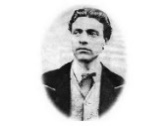 